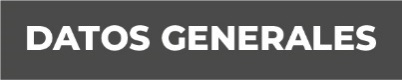 Nombre: Edith Cruz CastañedaGrado de Escolaridad: Licenciada en derecho, Actualmente alumna de la maestria en derecho penal.Cédula Profesional: 8173683Teléfono de Oficina: Correo Electrónico: Formación Académica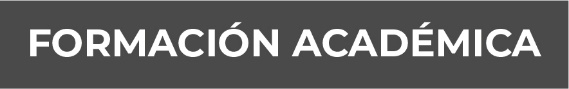 Periodo               Escuela                 Carrera                 Documentos2007-2010     Universidad Popular         Licenciatura     Titulo y cédula                      Autonoma de Veracruz.    en Derecho.       profesional.2011-2013     Universidad Popular         Maestria en                      Autonoma de Veracruz.  Derecho penal.       ------ 2019- a la fecha     Universidad de las    Maestria en      Documentos                              Naciones                  Derecho penal.   en cursoTrayectoria Profesional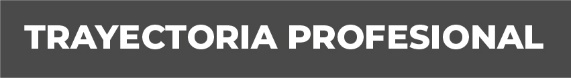 Octubre/2018- Julio/2019Fiscal primera en la unidad integral de justicia en Tantoyuca, Ver. Fiscalia General del Estado de Veracruz.Julio/2019- abril/2022Fiscal tercera en la Sub Unidad Integral de Justicia en Huayacocotla,Ver. Fiscalia General del Estado de Veracruz.Abril/2022- Enero/2023Fiscal quinta en la Unidad Integral de Justicia en Coatepec, Ver. Fiscalia General del Estado de Veracruz. Conocimiento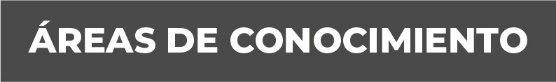 -Juicios Orales-Derechos humanos e indígenas-Detención en Flagrancia